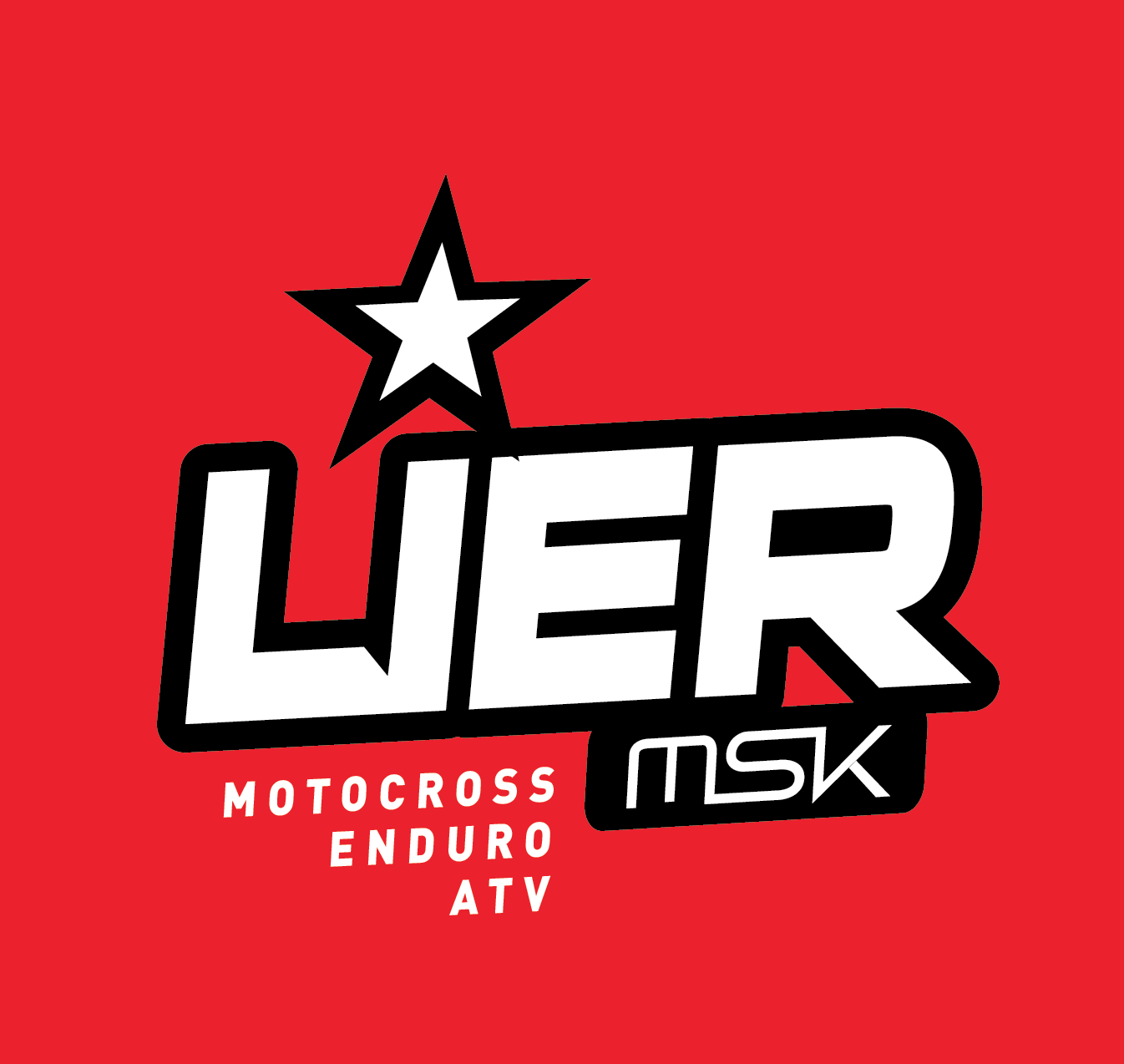 Lier MotorsportklubbSTYREMØTE NR 7. 2018Tid:	11/9 2018 kl 17:00Sted:		KlubbhusetDeltagere fra styret:	Kristin Skjølaas Christian Rohde Daniel Rigander Rolf Hoff  John Are Forsland Espen Iverssen
Forfall:	                   	Rita JonassenMøteplan: Alla møter starter kl 17:009/1			Styremøte/Arbeidsmøte 5/2			Styremøte15/2			Årsmøte6/3			Styremøte3/4 			Styremøte/Arbeidsmøte8/5			Styremøte5/6			Styremøte/Arbeidsmøte7/8			Styremøte11/9			Styremøte/Arbeidsmøte2/10			Styremøte6/11			Styremøte/Arbeidsmøte4/12			Styremøte
Sakliste:Vedtakssaker:V19.18		Valg av ordstyrer for dagens möte. V20.18	Gjennomgang og godkjenning av forrige møtereferat.V21.18               Godkjenne regnskapOrienteringssaker: O30.18	Lag NMO31.18	Evaluering NM 1-2 septemberO32.18	KioskvakterO33.18	Gjennomgang av søknad til Lier kommune før idrettsstøtte.ArbeidsmøteA07.18	BanegruppaA08.18	ByggA09.18	SportA10.18	ArangemangA11.18	Kiosk            Referat vedtakssaker:Referat orienteringssaker:


Daniel Rigander							Christian RohdeSak nr.BeskrivelseVedtaksdato Alle vedtakAsvarFrist
StatusV19.18	Valg av ordstyrer for dagens møteDagens ordstyrer blev ChristianV20.18Gjennomgang av forrige møterereferatGjennomgodt og godkjendtV21.18	Godkjenne regnskapVi er innanför dom ramar som är satt.Regnskapet er enstemmit vedtatt av styret.Sak nr.BeskrivelseDatoAnsvarFrist
StatusO30.18Lag NMDet ser i dag ut som om vi har 3 st seniorlag klara. Sportskomiten ska ta ut lagen vid ett senare tillfelle. Styret er enig om att klubben skal sponsre førene med penger til dekk i år, akkurat som tidligere år.O31.18Evaluering NM 1-2 septemberDet ser ut som det meste har godt bra frutom en del anmerkningar om att vinstpokalerna kanske inte var dom kulaste pokaler man hade sett. Vi tar up dette på nytt ved neste styremøte då det ekonomiske ikke er helt ferdig og når Rita er tilstede.O32.18KioskvakterDet har kommit in ønsker fra medlemmer som ikke er så aktiva i klubben (støttemedlemmer) om å slippa stå på kioskvaktlisten. Efter en del duskution så kom vi fram til at listan skal gås igjennom og at det eventuellt blir en lista med føreldrer til barn 5-18år. Vi må se lite mer på dette.O33.18IdrettsstøtteVi har godt igjennom klubbens søknad om idrettsstøtte til Lier kommune som skal leveres innen den 17Sep. Kristin ordner så at den blir levert in i tide.A07.18BanegruppaDen daglige driften går i stort sett bra men komiteleder har noen punkter han ønsker å ta up.Reglemanget på banen blir ikke følgt.Då med tanke på bruk av miljømatte og kjøring i depå. Han ønsker ett møte med alle aktivitetsledere ang dette.Supercrossbanen får endast brukes av 50,65 og 85ccm. Det må ordnes en sperring mellom stor bane og området til banebanen/supercross så at det ikke går an å kjøre mellom de to.Aktivitetslederne må bli strengere på vem som kjører på vilken bane. Har du betalt før å kjøre 65/85ccm på stor bane, så håller du deg til stor bane. Aktivitetslederne må tørre å flagge av 65/85ccm førere fra stor bane som ikke anses å vare klar til å kjøre der. Anlegget må klargjøres før vintern. Ev klubbløp og dugnad.Vi trenger en til lysstolpe på banan.A08.18ByggHC toalett ferdigJobber med ventilation i garderobeanleggVi har fått klager på skitlukt fra toaletterna i klubbhuset under NM. Ska se på mulig ventilation der og.Skal vi sette av penger til å få en firma til å male klubbhuset neste år.A09.18Sport/AranStor pågang av folk som vil prova sporten, så det jobbar dom med hele tiden.Skal prøve å ha en aktivitetslederkurs under høstenJobber med å ta ut lag til lag MNAllt går bra på tisdagstreningerne A10.18KioskI kiosken er alt bare velstand. Tipp topp………………..